Медведчук Ігор Миколайович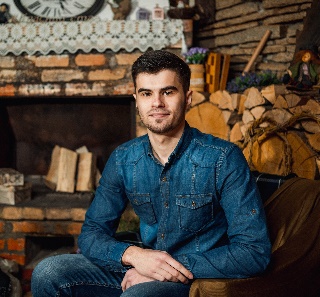 ННІ лісового і садово-паркового господарства (https://nubip.edu.ua/structure/lіsovogo_і_sadovo-parkovogo_gospodarstva) Кафедра: Ландшафтної архітектури та фітодизайну (https://nubip.edu.ua/node/52693) Спеціальність:  206 Садово-паркове господарствоОсвітня програма: Ландшафтне будівництвоТема  магістерської роботи: Проектні пропозиції, щодо об’ємно-просторової та планувальної організації території ЗОШ №9 в місті УманьКерівник: Сидоренко Ірина Олександрівна, кандидат біологічних наук, доцент 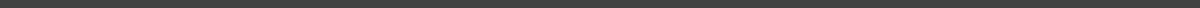 ПУБЛІКАЦІЇМедведчук І. М. Проектні пропозиції, щодо об’ємно-просторової та планувальної організації території ЗОШ №9 в місті Умань / Тези доповідей учасників 74-ї Всеукраїнської науково-практичної студентської конференції «Науковий пошук молоді для сталого розвитку лісового комплексу та садово-паркового госодарства» РЕФЕРАТОСОБИСТІ ДОСЯГНЕННЯДОСВІД РОБОТИПОСТЕРРЕЗЮМЕ